Course IdentityCourse IdentityCourse IdentityCourse IdentityCourse Name/BlockOrganizational BehaviorOrganizational BehaviorOrganizational BehaviorFacultyBusiness and EconomicsStudy ProgramManagementCodeSEM313Credit Weight3GroupStudy programType of CourseCompulsorySemester 3AvailabilityOpen to External PartiesMethodClassMediaBlendedCourse Cluster/BlockCore Courses (MKI)PrerequisiteManagement Science and Art2. Course DescriptionOrganizational Behavior is a course on how to shape human behavior in organizations by systematically studying individual, group and organizational processes.By taking this course, students are expected to have managerial skills to manage an organization effectively, efficiently and to satisfy organizational members either individually, in groups, or organizationally.3. Learning Outcomes3. Learning Outcomes3. Learning Outcomes3. Learning OutcomesCPL CodeFormulation of Graduate Learning Outcomes
(CPL)CPMK CodeFormulation of Course Learning Outcomes
(CPMK)S1To be devoted to God Almighty and to become an individual with high moral standards (Akhlaqul Karimah)M1To be able to understand the concept of organization, the evolution of organizational theory, and the flow of behavior formation (S1, S3, PP3, KK4).S3To internalize values, norms and ethics that prioritize integrity, honesty, responsibility and trust in carrying out their professionM2To be able to understand self-concept in influencing individual behavior to build and develop positive work/collaboration networks in groups/organizations (S1, S7, PP2, PP3, KU6, KK2)S7To abide the law and applicable regulation in the social and state lifeM3To be able to understand and implement group/organizational processes in accordance with Islamic values in a responsible manner for the advancement of management science (S1, S3, KK3, KK4, KK5)PP2To master the rules, principles and techniques of cross-functional communication, organizational level, and culture so as to ensure effective communication across different functions and organizational levelsPP3To master at least one international languageKU6To develop and maintain a network with supervisors, colleagues, and peers both inside and outside the institutionKK2To be able to build positive collaborations with local, national, and international communities in the business fieldKK3To be able to see opportunities quickly and dare to take risks responsibly to provide optimal benefitsKK4To be able to think "out of the box" in implementing the values of perfection in accordance with the Islamic treatise by approaching and reasoning to solve problems based on management scienceKK5To be able to think like a visionary, openly, communicatively, creatively, responsively to changes and to be well aware of advances in science and technology within the scope of management science4. Study Materials and Main References4. Study Materials and Main ReferencesStudy MaterialsDefinition and scope of organizational behaviorDevelopment of Organizational TheoryBasic Human Processes: Ability, Personality, and PerceptionBasic Human Processes: Values, Attitudes, Emotions and Job StressIndividual Process: MotivationGroup Process: Group Formation & CommunicationGroup Process: Decision Making Process & Interpersonal BehaviorInfluencing Others: Power and LeadershipOrganizational Process: Culture, Creativity, Innovation, and Organizational ChangeMain ReferenceGreenberg, Jerald, Behavior in Organizations : Pearson Education Limited, England, 2011 (A)Supporting ReferencesReksohadiprodjo, Sukanto,  Organisasi Perusahaan (Teori, Struktur dan Perilaku), BPFE Yogyakarta, 2000 (B)Date : July 12th 2021Date : July 5th 2021Date: June 28th 2021Approved By :Examined By :Prepared By :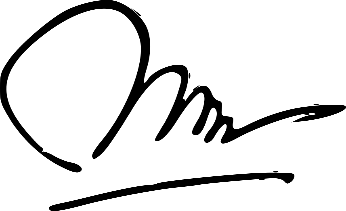 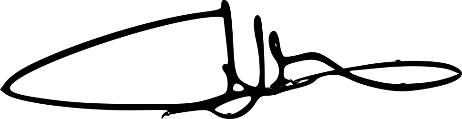 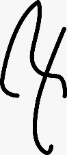 Prof. Jaka Sriyana, SE., M.Si., Ph.DAnjar Priyono, SE., M.Si., Ph.DDra. Suhartini, M.Si